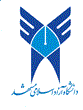 موضوعات پيشنهادي براي پايان نامه هاي ارشد ودكتري با رويكرد فرهنگي ويژه  رشته حقوق 1-مباني حقوقي بيانيه گام دوم انقلاب اسلامي 2-بررسي مباني حقوقي ترور سردار شهيد حاج قاسم سليماني  3-بررسي حقوق احزاب در قانون اساسي جمهوري اسلامي ايران 4-بررسي مباني حقوق اجتماعي وشهروندي  مردم درنظام جمهوري اسلامي ايران 5-بررسي مباني  حقوق زن در نظام جمهوري اسلامي ايران 7-بررسي مباني حقوق اقليت ها درنظام جمهوري اسلامي ايران 8-بررسي مباني حقوق سياسي زنان درنظام جمهوري اسلامي ايران 10-بررسي مباني  حقوق اساسي درنظام جمهوري اسلامي ايران 11-بررسي تعارض منافع درحقوق سياسي جمهوري اسلامي ايران 12-بررسي تعارض منافع در حقوق اداري جمهوري اسلامي ايران 13-بررسي تعارض منافع در حقوق قضايي جمهوري اسلامي ايران 14-بررسي تعارض منافع در حقوق علمي جمهوري اسلامي ايران 12-مطالعه تطبيقي اختيارات قانوني  ولي فقيه ورياست جمهوري در كشور هاي اسلامي منطقه خاورميانه 13-مطالعه تطبيقي اختيارات قانوني  ولي فقيه ورياست جمهوري در كشور هاي اروپا وآمريكا 14-مطالعه تطبيقي حقوق اجتماعي دانشگاهيان در كشور هاي منطقه خاور ميانه 15-بررسي مباني حقوقي مالكيت درسهام بورس وارزهاي الكترونيكي (رمز ارزها )16-بررسي حقوق شهروندي دانشجويان در نظامات آموزش عالي جمهوري اسلامي ايران 17-بررسي حقوق فرهنگي دانشگاهيان در دانشگاه آزاداسلامي 18-بررسي مباني حقوق كارگران درجمهوري اسلامي ايران 19-بررسي مباني حقوق مالكيت معنوي در جمهوري اسلامي ايران 20-بررسي مباني حقوق خانواده درجمهوري اسلامي ايران 21-بررسي حقوق زوجه ومحدوديت هاي قانوني در جمهوري اسلامي ايران 22-بررسي حقوق فرهنگي فرزندان در نظام جمهوري اسلامي ايران 23-بررسي حقوق فرهنگي زنان در نظام جمهوري اسلامي ايران 24-بررسي ضمانت اجرايي حقوق فرهنگي مردم درنظام جمهوري اسلامي ايران 25-بررسي حقوق فرهنگي كارمندان ادارات دولتي درنظام جمهوري اسلامي ايران 26-بررسي مباني حقوقي پوشش وحجاب اسلامي زنان درنظام جمهوري اسلامي ايران 27-بررسي مباني حقوقي امربه معروف ونهي از منكر درنظام جمهوري اسلامي ايران 28-بررسي مباني حقوقي اختيارات زوجه در انتخاب شغل وتحصيل در نظام جمهوري اسلامي ايران 29-بررسي مباني حقوق مطبوعات وآزادي بيان در نظام جمهوري اسلامي ايران 30-بررسي مباني حقوقي انفال واختيارات حاكميت در بهره برداري ومصرف درنظام جمهوري اسلامي ايران 31-بررسي مباني حقوقي زكات ونقش حاكميت در جذب ومصرف آن  ،در نظام جمهوري اسلامي ايران 32-بررسي مباني حقوقي سهم مردم از درآمدهاي نفت در نظام جمهوري اسلامي ايران 33-بررسي مباني حقوقي ماليات وضمانت هاي اجرائي آن در نظام جمهوري اسلامي ايران 34-بررسي مباني حقوقي حفظ محيط زيست وتكاليف مردم ودولت در نظام جمهوري اسلامي ايران 35-بررسي مباني حقوقي ميراث فرهنگي وتكاليف دولت در نظام جمهوري اسلامي ايران 36-بررسي مباني حقوقي عوارض  نوسازي شهرداري درنظام جمهوري اسلامي ايران 37-بررسي مباني حقوقي وقف علمي در نظام جمهوري اسلامي ايران 38-بررسي مباني حقوق زائر وتكاليف آستان قدس رضوي 39-بررسي اسناد وقفي موقوفات آستان قدس رضوي (هرپايان نامه مي تواند به يك يا چند سند اختصاص يابد )40-بررسي وقف دانشگاه آزاد اسلامي ونظام جمهوري اسلامي ايران 41-بررسي مباني حقوقي سهميه ايثارگران در نظام جمهوري اسلامي ايران وساير موضوعات مشابه با هماهنگي گروه آموزشي ودفتر مطالعات فرهنگي دانشگاه به پايان نامه هاي ارشد يك ميليون تومان وبه پايان نامه هاي دكتري يك ونيم ميليون تومان پرداخت مي شود                               جهت هماهنگي با شماره 09151082191 و36630236 تماس بگيريد دفتر مطالعات فرهنگي اجتماعي دانشگاه